GRUPPO DI LAVORO SULLE ZOONOSI - CV  breve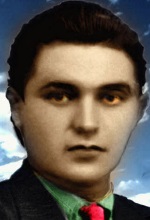 [immagine attuale]Nome: Professione:        Appartenenza a Società scientifiche (ORCID position): Qualificazioni: Fornire il quadro formativo e di esperienze pertinente alle attività del Gruppo di Lavoro. Descrivere il grado di responsabilità in merito ai precedenti incarichi pertinenti.Impiego: Descrivere la posizione attuale ricoperta, elencare in ordine inverso i lavori collegati svolti negli ultimi anni. Contatti:Recapito ufficio:Tel: Fax: email: 